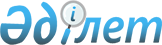 Об утверждении Правил учета лиц, желающих усыновить детей
					
			Утративший силу
			
			
		
					Приказ Министра образования и науки Республики Казахстан от 16 января 2015 года № 15. Зарегистрирован в Министерстве юстиции Республики Казахстан 18 февраля 2015 года № 10278. Утратил силу приказом Министра образования и науки Республики Казахстан от 29 июня 2016 года № 407

      Сноска. Утратил силу приказом Министра образования и науки РК от 29.06.2016 № 407 (вводится в действие с 01.01.2017).      В соответствии с пунктом 2 статьи 89 Кодекса Республики Казахстан от 26 декабря 2011 года «О браке (супружестве) и семье» ПРИКАЗЫВАЮ:



      1. Утвердить прилагаемые Правила учета лиц, желающих усыновить детей.



      2. Комитету по охране прав детей Министерства образования и науки Республики Казахстан (Оразалиева З.) обеспечить:

      1) в установленном порядке государственную регистрацию настоящего приказа в Министерстве юстиции Республики Казахстан;

      2) в течение десяти календарных дней после государственной регистрации настоящего приказа в Министерстве юстиции Республики Казахстан направление на официальное опубликование в периодических печатных изданиях и информационно-правовой системе «Әділет»;

      3) размещение настоящего приказа на официальном интернет-ресурсе Министерства образования и науки Республики Казахстан.



      3. Контроль за исполнением настоящего приказа возложить на вице-министра образования и науки Республики Казахстан Е.Н. Имангалиева. 



      4. Настоящий приказ вводится в действие по истечении десяти календарных дней после его первого официального опубликования.      Министр                                    А. Саринжипов

Утверждены      

приказом Министра   

образования и науки  

Республики Казахстан  

16 января 2015 года № 15 

Правила учета лиц, желающих усыновить детей

      1. Настоящие Правила учета лиц, желающих усыновить детей, разработаны в соответствии с пунктом 2 статьи 89 Кодекса Республики Казахстан от 26 декабря 2011 года «О браке (супружестве) и семье» (далее – Кодекс) и определяют порядок организации учета лиц, являющихся гражданами Республики Казахстан, постоянно проживающих на территории Республики Казахстан, желающих усыновить детей (далее – граждане).



      2. Учет граждан производится органами, осуществляющими функции по опеке или попечительству района, города областного, республиканского значения, столицы (далее – орган).



      3. Граждане подают в орган по месту своего жительства письменное заявление о желании усыновить детей (в произвольной форме) с приложением следующих документов:

      1) копии документа, удостоверяющего личность;

      2) письменное согласие близких родственников на усыновление ребенка (в произвольной форме);

      3) справки о размере совокупного дохода (справка о заработной плате с места работы, о доходах от занятия предпринимательской деятельностью и иных доходах всех совместно проживающих членов семьи);

      4) справки о семейном положении (копия свидетельства о заключении (расторжении) брака (супружестве), копии свидетельств о рождении детей (при наличии детей));

      5) справки о состоянии здоровья граждан, подтверждающей отсутствие заболеваний в соответствии с подпунктом 6) части 1 статьи 91 Кодекса, а также справки об отсутствии сведений о состоянии на учете в наркологическом и психиатрическом диспансерах по форме, утвержденной приказом и.о. Министра здравоохранения Республики Казахстан «Об утверждении форм первичной медицинской документации организаций здравоохранения» от 23 ноября 2010 года № 907 (зарегистрированный в Реестре государственной регистрации нормативных правовых актов за № 6697);

      6) справки о наличии либо отсутствии сведений по учетам Комитета по правовой статистике и специальным учетам Генеральной прокуратуры Республики Казахстан о совершении лицом преступления;

      7) копии документа, подтверждающего право собственности на жилище или право пользования жилищем.



      4. Орган проверяет право граждан быть кандидатами в усыновители согласно статье 91 Кодекса, а также полноту предоставленных документов пункту 3 настоящих Правил и их соответствие требованиям действующего законодательства Республики Казахстан.

      По итогам проверки орган в течение десяти календарных дней со дня поступления заявления о желании усыновить ребенка проводит обследование жилищно-бытовых условий граждан, по результатам которого составляет акт обследования жилищно-бытовых условий граждан, желающих быть кандидатами в усыновители по форме согласно приложению 1, и готовит заключение о возможности (невозможности) граждан быть кандидатами в усыновители по форме согласно приложению 2 к настоящим Правилам.



      5. В случаях соответствия граждан требованиям действующего законодательства орган в течение пяти календарных дней со дня подписания заключения выдает кандидатам в усыновители оригинал положительного заключения и ставит их на учет в качестве кандидатов в усыновители посредством внесения записи в журнал учета лиц, желающих усыновить детей, по форме согласно приложению 3 к настоящим Правилам.

      На каждого кандидата в усыновители заводится личное дело, которое хранится в отдельном помещении в органе по месту жительства.



      6. В случаях несоответствия граждан требованиям статьи 91 Кодекса, кандидатам в усыновители выдается оригинал отрицательного заключения с обоснованием в течение пяти календарных дней со дня подписания заключения.

      Отрицательное заключение является основанием для отказа в постановке на учет в качестве кандидатов в усыновители. Одновременно гражданам возвращаются их документы, предоставленные в соответствии с пунктом 3 настоящих Правил.

      Граждане вправе обжаловать отрицательное заключение в вышестоящий государственный орган (вышестоящему должностному лицу) или в судебные органы в порядке, установленном действующим законодательством Республики Казахстан.



      7. Если кандидаты в усыновители не выбрали ребенка для усыновления на территории своего проживания в области, городе республиканского значения, столицы, орган по месту жительства кандидатов в усыновители при их желании обращается с письменным ходатайством в орган другой области, города республиканского значения, столицы для дальнейшей регистрации в органе в качестве кандидатов в усыновители.

      При этом к письменному ходатайству прилагаются документы, указанные в пункте 3 настоящих Правил, акт обследования жилищно-бытовых условий, положительное заключение о возможности быть кандидатами в усыновители.



      8. Кандидаты в усыновители снимаются с учета в органах, где они были зарегистрированы в качестве кандидатов в усыновителя после выбора ребенка и подачи документов в суд на усыновление или на основании письменного заявления (в произвольной форме) о снятии с учета. 

Приложение 1     

к Правилам учета лиц, 

желающих усыновить детей

форма                                        АКТ

      обследования жилищно-бытовых условий граждан, желающих

               быть кандидатами в усыновителиДата проведения обследования ________________________________________

Обследование проведено ______________________________________________

(фамилия, имя, отчество (при его наличии), должность, место работы

лиц, ________________________________________________________________

проводивших обследование)

Адрес и телефон органа, осуществляющего функции по опеке

или попечительству: _________________________________________________

Цель обследования: __________________________________________________

(усыновление)

      1. Общая характеристика граждан, желающих быть кандидатами в

усыновители

Фамилия ________________________ имя ________________________________

отчество (при его наличии)____________ дата рождения ________________

место работы ___________________ должность __________________________

образование ____________________ гражданство ________________________

Фамилия _______________________ имя _________________________________

отчество (при его наличии)___________ дата рождения _________________

место работы ___________________ должность __________________________

образование ______________________ гражданство ______________________

Место жительства ____________________________________________________

В браке _________________________ с _________________________________

          (состоит, не состоит)          (дата регистрации брака)

Предыдущие браки у мужа __________ с _________ по ___________________

                        (да, нет)

Предыдущие браки у жены __________ с _________ по ___________________

                        (да, нет)

Дети ________________________________________________________________

                          (имеют, не имеют)

Сведения о детях:

1) Фамилия _____________________________ имя ________________________

отчество (при его наличии)____________________ дата рождения ________

Правоотношения (с мужем и женой отдельно) ___________________________

(родной, усыновленный, подопечный)

Место жительства ____________________________________________________

2) Фамилия __________________________ имя ___________________________

Отчество (при его наличии)_________________ дата рождения ___________

Правоотношения (с мужем и женой отдельно) ___________________________

(родной, усыновленный, подопечный)

Место жительства ____________________________________________________

3) Фамилия _________________________ имя ____________________________

Отчество (при его наличии) _______________ дата рождения ____________

Правоотношения (с мужем и женой отдельно) ___________________________

(родной, усыновленный, подопечный)

Место жительства ____________________________________________________

      2. Характеристика жилищно-бытовых условий граждан, желающих быть

кандидатами в усыновители

Общая площадь ___________ (кв.м) жилая площадь ______________ (кв.м)

Количество жилых комнат _________

Прописаны ___________________________________________________________

                              (постоянно, временно)

Проживают на правах _________________________________________________

                        (собственника, нанимателя, поднанимателя)

Принадлежность дома, квартиры _______________________________________

                                  (государственный, частный)

Благоустроенность жилья _____________________________________________

         (благоустроенное, неблагоустроенное, с частичными удобствами)

Санитарно-гигиеническое состояние ___________________________________

                  (хорошее, удовлетворительное, неудовлетворительное)

Дополнительные сведения о жилье _____________________________________

_____________________________________________________________________      Другие члены семьи, проживающие совместно:      3. Биографические данные (семейная обстановка в детстве и

юности, отношения с родителями, братьями, сестрами, другими

родственниками): ____________________________________________________

      4. Внутрисемейные взаимоотношения (характеристика супружеской

жизни в прошлом и обстановка в семье в настоящее время, личностные

качества усыновителей, интересы, занятия в свободное время,

мировоззрение, отношение к религии, воспитанию, имеется ли опыт

общения с детьми, отношение к усыновлению близких родственников)

_____________________________________________________________________

      5. Мотивы усыновления _________________________________________

_____________________________________________________________________

      6. Состояние здоровья (согласно врачебному заключению о

состоянии здоровья граждан, желающих быть кандидатами в усыновители)

_____________________________________________________________________

      7. Граждане, желающие быть кандидатами в усыновители

      Не признавались судом недееспособными или ограниченно

дееспособными.

      Не лишались судом родительских прав и не были ограничены в них.

      Не отстранялись от обязанностей опекунов, попечителей за

ненадлежащее выполнение возложенных на них обязанностей.

      Не являются бывшими усыновителями, если усыновление отменено

судом по их вине.

      Не имеют судимости за умышленное преступление._______________       ___________________

   (подпись)          (инициалы, фамилия)

_______________

    (дата)

Приложение 2     

к Правилам учета лиц, 

желающих усыновить детей

форма                         ___________________________________________

               (наименование органа, осуществляющего

                функции по опеке или попечительству)                          ЗАКЛЮЧЕНИЕ

 о возможности (невозможности) быть кандидатом(ами) в усыновители

    (нужное подчеркнуть)Ф.И.О. (при его наличии) (полностью) ________________________________

Дата рождения _______________________________________________________

Ф.И.О. (при его наличии) (полностью) ________________________________

Дата рождения _______________________________________________________

Адрес (место жительства, индекс) ____________________________________

_____________________________________________________________________

Характеристика семьи (состав, длительность брака (при наличии

повторного брака указать наличие детей от предыдущего брака), опыт

общения с детьми, взаимоотношения между членами семьи, наличие

близких родственников и их отношение к усыновлению,

характерологические особенности граждан желающих быть кандидатами в

усыновители); при усыновлении ребенка одним из супругов указать

наличие согласия второго супруга на усыновление).

_____________________________________________________________________

_____________________________________________________________________

Образование и профессиональная деятельность _________________________

_____________________________________________________________________

Характеристика состояния здоровья (общее состояние здоровья,

отсутствие заболеваний, препятствующих усыновлению) _________________

Материальное положение (имущество, размер заработной платы, иные виды

доходов) ____________________________________________________________

_____________________________________________________________________

Мотивы усыновления __________________________________________________

Пожелания граждан желающих быть кандидатами в усыновители по

кандидатуре ребенка (пол, возраст, особенности характера, внешности,

согласие граждан желающих быть кандидатами в усыновители на

усыновление ребенка, имеющего отклонения в развитии) ________________

_____________________________________________________________________

_____________________________________________________________________

Заключение о возможности/невозможности гр. __________________________

(Ф.И.О. (при его наличии) заявителя (ей))

быть кандидатом(ами) в усыновители __________________________________

_____________________________________________________________________

_____________________________________________________________________

      должность, Ф.И.О. (при его наличии), дата, подписьМ.П.

Приложение 3     

к Правилам учета лиц, 

желающих усыновить детей      Сноска. Приложение 3 в редакции приказа Министра образования и науки РК от 20.07.2015 № 465 (вводится в действие со дня его первого официального опубликования).

форма                                     Журнал учета лиц,

                     желающих усыновить детей      продолжение таблицы
					© 2012. РГП на ПХВ «Институт законодательства и правовой информации Республики Казахстан» Министерства юстиции Республики Казахстан
				Фамилия, имя,отчество (при его наличии)Дата рожденияРодственные отношенияГодовой доходФамилия, имя, отчество (при его наличии) (полностью) кандидатов в усыновителиДата рождения (день, месяц, год рождения)НациональностьМесто жительства (адрес, телефон дом, служ. с кодом, моб.)Место работы, занимаемая должностьЗаключение о состоянии здоровьяСемейное положение (полная, неполная семья)состав семьи с указанием

фамилии, имени, отчества (при его наличии), даты рождения, занятости и места проживания, имеет в т.ч.состав семьи с указанием

фамилии, имени, отчества (при его наличии), даты рождения, занятости и места проживания, имеет в т.ч.состав семьи с указанием

фамилии, имени, отчества (при его наличии), даты рождения, занятости и места проживания, имеет в т.ч.состав семьи с указанием

фамилии, имени, отчества (при его наличии), даты рождения, занятости и места проживания, имеет в т.ч.Фамилия, имя, отчество (при его наличии) (полностью) кандидатов в усыновителиДата рождения (день, месяц, год рождения)НациональностьМесто жительства (адрес, телефон дом, служ. с кодом, моб.)Место работы, занимаемая должностьЗаключение о состоянии здоровьяСемейное положение (полная, неполная семья)близких родственниковсовершеннолетних детейнесовершеннолетних детейранее усыновленных подопечных) детей1234567891011Наличие письменного согласия близких родственников на усыновление ребенкаРазмер совокупного дохода семьиНаличие жилья (собственного, аренда)Дата постановки заявителя на учетОтказ граждан быть кандидатами в усыновителиПримечания121314151617